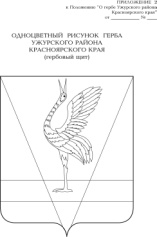 АДМИНИСТРАЦИЯ УЖУРСКОГО РАЙОНАКРАСНОЯРСКОГО КРАЯПОСТАНОВЛЕНИЕ30.01.2023                                        г. Ужур                                                       № 59О внесении изменений в постановление администрации Ужурского района от 03.11.2016 № 633 «Обеспечение безопасности жизнедеятельности населения по Ужурскому району»В соответствии со статьей 179 Бюджетного кодекса Российской Федерации, постановление администрации Ужурского района от 12.08.2013 года № 724 «Об утверждении Порядка принятия решений о разработке муниципальных программ Ужурского района, их формировании и реализации», Уставом Ужурского района Красноярского края, ПОСТАНОВЛЯЮ:1. Внести в приложение к постановлению администрации Ужурского района от 03.11.2016 № 633 «Обеспечение безопасности жизнедеятельности населения по Ужурскому району» изменения, изложив его в новой редакции, согласно приложению.2. Контроль за выполнением постановления возложить на первого заместителя главы по сельскому хозяйству и оперативному управлению Ю.П. Казанцева. 3. Постановление вступает в силу в день, следующий за днем официального опубликования в специальном выпуске газеты «Сибирский хлебороб».Глава района                                                                                       К.Н. Зарецкий                                                   Приложение                                          к постановлению администрации                                           Ужурского района                                                                                        от 30.01.2023 № 59 Паспорт программыИнформация о ресурсном обеспечении муниципальной программы Ужурского района 
за счет средств районного бюджета, в том числе средств, поступивших из бюджетов других уровней 
бюджетной системы и бюджетов государственных внебюджетных фондовИнформация об источниках финансирования подпрограмм, отдельных мероприятий муниципальной программы Ужурского района (средства районного бюджета, в том числе средства, поступившие из бюджетов других уровней бюджетной системы, бюджетов государственных внебюджетных фондов) (тыс. рублей)Приложение 3к программеПаспорт подпрограммы №1Приложениек подпрограмме 1Перечень мероприятий подпрограммы Наименование муниципальной программы«Обеспечение безопасности жизнедеятельности населения по Ужурскому району» (далее – программа)Основание для разработки программыСтатья 179 Бюджетного кодекса Российской Федерации; Устав Ужурского района, Постановление администрации района от 12.08.2013 №724 «Об утверждении Порядка принятия решений о разработке муниципальных программ Ужурского района, их формирования и реализации», Постановление администрации Ужурского района от 26.08.2019 № 537 «Об утверждении перечня муниципальных программ Ужурского района»Ответственный исполнитель программыАдминистрация Ужурского района (отдел по вопросам безопасности территории).Соисполнители программыАдминистрации городского и сельских поселений Ужурского районаПеречень подпрограмм и отдельных мероприятий программыПрограмма содержит две подпрограммы:1.    «Защита населения и территории Ужурского района от чрезвычайных ситуаций природного и техногенного характера» (приложение №3 к программе);2. «Профилактика правонарушений на территории Ужурского района» (приложение №4 к программе).Цели программы1. Повышение уровня готовности органов управления, сил и средств, необходимых для подготовки к ведению и ведения ликвидации чрезвычайных ситуаций природного и техногенного характера;2.  Предупреждение правонарушений на территории районаЗадачипрограммы1.  Предупреждение чрезвычайных ситуаций;2.  Создание условий для обучения населения способам и действиям в экстремальных ситуациях;
3.  Снижение количества правонарушений на 2% ежегодно Этапы и сроки реализации программы2017- 2030 годы Целевые показатели и показатели результативностиПриложение к паспорту программыРесурсное обеспечение программыРесурсное обеспечение программы составляет – 95758,6 тыс. руб.;            2017 год - 6760,0 тыс. руб.;2018 год –7080,6 тыс. руб.;2019 год – 7236,1тыс. руб.;2020 год – 10639,8 тыс. руб.;2021 год – 12446,5 тыс. руб.;2022 год – 12867,2 тыс. руб.2023 год – 12904,8 тыс. руб.2024 год – 12861,8 тыс. руб.2025 год – 12961,8 тыс. руб.Из них: из средств краевого бюджета: 21611,2 тыс. руб.2017 год - 1101,7 тыс. руб.;2018 год – 1077,8 тыс. руб.;2019 год – 1014,0тыс. руб.;2020 год – 3742,2 тыс. руб.;2021 год – 3539,6 тыс. руб.;2022 год – 3693,0 тыс. руб.2023 год – 2476,3 тыс. руб.2024 год – 2433,3 тыс. руб.2025 год – 2533,3 тыс. руб.за счет средств местного бюджета – 74147,4 тыс. руб.;           2017 год –5658,3 тыс. руб.;2018 год – 6002,8 тыс. руб.;2019 год – 6222,1 тыс. руб.;2020 год – 6897,6 тыс. руб.2021 год – 8906,9 тыс. руб.2022 год – 9174,2 тыс. руб.2023 год – 10428,5 тыс. руб.2024 год – 10428,5 тыс. руб.2025 год – 10428,5 тыс. руб.Объем финансирования может изменяться при утверждении бюджета на очередной финансовый год.№ п/пСтатус (программа, подпрограмма)Наименование программы, подпрограммыНаименование ГРБСКод бюджетной классификацииКод бюджетной классификацииКод бюджетной классификацииКод бюджетной классификацииОчередной финансовый год2023Первый год планового периода2024Второй год планового периода2025Итого на очередной финансовый год и плановый период№ п/пСтатус (программа, подпрограмма)Наименование программы, подпрограммыНаименование ГРБСГРБСРз
ПрЦСРВРОчередной финансовый год2023Первый год планового периода2024Второй год планового периода2025Итого на очередной финансовый год и плановый период1234567891011121ПрограммаОбеспечение безопасности жизнедеятельности населения по Ужурскому районувсего расходные обязательства по программеХХХ12904,812861,812961,838728,41ПрограммаОбеспечение безопасности жизнедеятельности населения по Ужурскому районув том числе по ГРБС:ХХХ1ПрограммаОбеспечение безопасности жизнедеятельности населения по Ужурскому районуАдминистрация Ужурского района140ХХХ12904,812861,812961,838728,41ПрограммаОбеспечение безопасности жизнедеятельности населения по Ужурскому районуФинансовое управление администрации Ужурского района090ХХХ0,00,00,00,02Подпрограмма 1Защита населения и территории Ужурского района от чрезвычайных ситуаций природного и техногенного характеравсего расходные обязательства 12654,812611,812711,837978,42Подпрограмма 1Защита населения и территории Ужурского района от чрезвычайных ситуаций природного и техногенного характерав том числе по ГРБС:2Подпрограмма 1Защита населения и территории Ужурского района от чрезвычайных ситуаций природного и техногенного характераАдминистрация Ужурского района140ХХХ12654,812611,812711,837978,42Подпрограмма 1Защита населения и территории Ужурского района от чрезвычайных ситуаций природного и техногенного характераФинансовое управление администрации Ужурского района090ХХХ00003Подпрограмма 2Профилактика правонарушений на территории Ужурского районавсего расходные обязательстваХХХ250,0250,0250,0750,03Подпрограмма 2Профилактика правонарушений на территории Ужурского районав том числе по ГРБС:ХХХ3Подпрограмма 2Профилактика правонарушений на территории Ужурского районаАдминистрация Ужурского района140ХХХ250,0250,0250,0750,03Подпрограмма 2Профилактика правонарушений на территории Ужурского районаФинансовое управление администрации Ужурского района090ХХХ0000№ п/пСтатус (программа, подпрограмма)Наименование программы, подпрограммы Уровень бюджетной системы/источники финансированияОчередной финансовый годПервый год планового периодаВторой год планового периодаИтого на очередной финансовый год и плановый период№ п/пСтатус (программа, подпрограмма)Наименование программы, подпрограммы Уровень бюджетной системы/источники финансированияпланпланпланИтого на очередной финансовый год и плановый период12345678Программа «Обеспечение безопасности жизнедеятельности населения по Ужурскому району»всего12904,812861,812961,838728,4Программа «Обеспечение безопасности жизнедеятельности населения по Ужурскому району»в том числе:Программа «Обеспечение безопасности жизнедеятельности населения по Ужурскому району»федеральный бюджет0,00,00,00,0Программа «Обеспечение безопасности жизнедеятельности населения по Ужурскому району»краевой бюджет2476,32433,32533,37442,9Программа «Обеспечение безопасности жизнедеятельности населения по Ужурскому району»местный бюджет10178,510178,510178,530535,5Программа «Обеспечение безопасности жизнедеятельности населения по Ужурскому району»внебюджетные источникиПодпрограмма 1Защита населения и территории Ужурского района от чрезвычайных ситуаций природного и техногенного характеравсего12654,812611,812711,837978,4Подпрограмма 1Защита населения и территории Ужурского района от чрезвычайных ситуаций природного и техногенного характерав том числе:Подпрограмма 1Защита населения и территории Ужурского района от чрезвычайных ситуаций природного и техногенного характерафедеральный бюджет0,00,00,00,0Подпрограмма 1Защита населения и территории Ужурского района от чрезвычайных ситуаций природного и техногенного характеракраевой бюджет2476,32433,32533,37442,9Подпрограмма 1Защита населения и территории Ужурского района от чрезвычайных ситуаций природного и техногенного характераместный бюджет10178,510178,510178,530535,5Подпрограмма 1Защита населения и территории Ужурского района от чрезвычайных ситуаций природного и техногенного характеравнебюджетные источникиПодпрограмма 2Профилактика правонарушений на территории Ужурского районавсего250,0250,0250,0750,0Подпрограмма 2Профилактика правонарушений на территории Ужурского районав том числе:Подпрограмма 2Профилактика правонарушений на территории Ужурского районафедеральный бюджетПодпрограмма 2Профилактика правонарушений на территории Ужурского районакраевой бюджетПодпрограмма 2Профилактика правонарушений на территории Ужурского районаместный бюджет250,0250,0250,0750,0Подпрограмма 2Профилактика правонарушений на территории Ужурского районавнебюджетные источникиНаименование            
подпрограммы №1«Защита населения и территорий Ужурского района от чрезвычайных ситуаций природного и техногенного характера» (далее подпрограмма №1, подпрограмма)Наименование муниципальной программы «Обеспечение безопасности жизнедеятельности населения по Ужурскому району»Исполнители мероприятий подпрограммы №1Администрация Ужурского района Главный распорядитель бюджетных средствАдминистрация Ужурского районаЦели и задачи           
подпрограммы №1Цели:Обеспечение безопасности на водных объектах;Организация профилактической и информационно-пропагандистской работы;Последовательное снижение рисков чрезвычайных ситуаций, повышение безопасности населения и защищенности критически важных объектов от угроз природного и техногенного характера, а также обеспечение необходимых условий для безопасной жизнедеятельности и устойчивого социально-экономического развития Ужурского района.Организация и проведение аккарацидных обработок мест массового отдыха населения;Обеспечение первичных мер пожарной безопасности.  Задачи:1.Предупреждение чрезвычайных ситуаций, которые могут привести к нарушению функционирования систем жизнеобеспечения населения, и оказание финансовой помощи муниципальным образованиям по ликвидации их последствий;
2. Создание условий для обучения населения способам и действиям в экстремальных ситуациях;
3. Создание условий для предотвращения гибели людей на водных объектах;4.Создание условий для безопасного нахождения людей на природе;
5.Совершенствование системы управления и экстренного реагирования в чрезвычайных и кризисных ситуациях;
6. Совершенствование системы подготовки руководящего состава и населения в области предупреждения и ликвидации чрезвычайных ситуаций;
7. Создание условий для укрепления пожарной безопасности в Ужурском районе;
8. Организация профилактической и информационно-пропагандистской работы, в том числе в целях предотвращения межнациональных конфликтов;
9. Повышение антитеррористической защищенности социально значимых объектов и объектов жизнеобеспечения населения.Ожидаемые результаты от реализации подпрограммы
1.  Предотвращения гибели и травматизма людей при пожарах, сокращение материального ущерба.2. Снижение гибели людей на водных объектах на территории района.3. Предупреждение чрезвычайных ситуаций на гидротехнических сооружениях.4. Увеличение активной позиции у граждан в противодействии терроризму и экстремизму, повышение их готовности к действиям при возникновении террористической угрозе.5. Увеличение обеспечения средствами защиты населения на случай чрезвычайных ситуаций и особый период.6. Качественное обучение населения района действиям в чрезвычайных ситуациях и в военное время.Перечень и значение показателей результативности приведены в приложении к паспорту подпрограммы №1Сроки          
реализации             
подпрограммы №12017- 2030 годы Ресурсное обеспечение подпрограммыОбъем финансирования подпрограммы на 2023– 2025 годы составляет –37978,4 тыс. руб.;2023 год – 12654,8 тыс. руб.2024 год – 12611,8 тыс. руб.2025 год – 12711,8 тыс. руб.Из них:Из средств краевого бюджета: 7442,9 тыс. руб.2023 год – 2476,3 тыс. руб.2024 год – 2433,3 тыс. руб.2025 год – 2533,3 тыс. руб.за счет средств местного бюджета: 30535,3 тыс. руб.;          2023 год – 10178,5 тыс. руб.2024 год – 10178,5 тыс. руб.2025 год – 10178,5 тыс. руб.Объем финансирования может изменяться при утверждении бюджета на очередной финансовый год.Статус (программа, подпрограмма)Наименование программы, подпрограммыНаименование ГРБСКод бюджетной классификацииКод бюджетной классификацииКод бюджетной классификацииКод бюджетной классификацииКод бюджетной классификацииКод бюджетной классификацииРасходы по годам реализации программы, (тыс. руб.), годыРасходы по годам реализации программы, (тыс. руб.), годыРасходы по годам реализации программы, (тыс. руб.), годыРасходы по годам реализации программы, (тыс. руб.), годыРасходы по годам реализации программы, (тыс. руб.), годыОжидаемый непосредственный результат (краткое описание) от реализации подпрограммного мероприятия (в том числе в натуральном выражении)Статус (программа, подпрограмма)Наименование программы, подпрограммыНаименование ГРБСГРБСРз
ПрЦСРЦСРВРВРочередной финансовый год(2023)первый год планового периода(2024)второй год планового периода(2025)Итого на период (2023-2025)Итого на период (2023-2025)Ожидаемый непосредственный результат (краткое описание) от реализации подпрограммного мероприятия (в том числе в натуральном выражении)Подпрограмма 1 «Защита населения и территорий Ужурского района от чрезвычайных ситуаций природного и техногенного характера»всего расходные обязательства по подпрограммеХХХХХ12654,812611,812711,837978,437978,4Подпрограмма 1 «Защита населения и территорий Ужурского района от чрезвычайных ситуаций природного и техногенного характера»в том числе по ГРБС:ХХХХХПодпрограмма 1 «Защита населения и территорий Ужурского района от чрезвычайных ситуаций природного и техногенного характера»Администрация Ужурского района140 ХХХХХ12654,812611,812711,837978,437978,4Подпрограмма 1 «Защита населения и территорий Ужурского района от чрезвычайных ситуаций природного и техногенного характера»Финансовое управление администрации Ужурского района090ХХХХХ00000Цель: Обеспечение безопасности на водных объектахЦель: Обеспечение безопасности на водных объектахЦель: Обеспечение безопасности на водных объектахЦель: Обеспечение безопасности на водных объектахЦель: Обеспечение безопасности на водных объектахЦель: Обеспечение безопасности на водных объектахЦель: Обеспечение безопасности на водных объектахЦель: Обеспечение безопасности на водных объектахЦель: Обеспечение безопасности на водных объектахЦель: Обеспечение безопасности на водных объектахЦель: Обеспечение безопасности на водных объектахЦель: Обеспечение безопасности на водных объектахЦель: Обеспечение безопасности на водных объектахЦель: Обеспечение безопасности на водных объектахЦель: Обеспечение безопасности на водных объектахОбеспечение безопасности на гидротехнических сооружениях, обеспечения безопасности людей на водных объектах, информирование населения в области обеспечения безопасности людей на водных объектах на территории Ужурского района, от чрезвычайных ситуаций природного и техногенного характеравсего расходные обязательства ХХ25,025,025,075,075,0Обеспечение безопасности на гидротехнических сооружениях, обеспечения безопасности людей на водных объектах, информирование населения в области обеспечения безопасности людей на водных объектах на территории Ужурского района, от чрезвычайных ситуаций природного и техногенного характерав том числе по ГРБС:Обеспечение безопасности на гидротехнических сооружениях, обеспечения безопасности людей на водных объектах, информирование населения в области обеспечения безопасности людей на водных объектах на территории Ужурского района, от чрезвычайных ситуаций природного и техногенного характераАдминистрации Ужурского района 14004060210081090021008109024424425,025,025,075,075,0Страховка ГТС озеро БелоеИные межбюджетные трансферы на осуществление части полномочий в обеспечение безопасности на гидротехнических сооружениях, обеспечения безопасности людей на водных объектах, информирование населения в области обеспечения безопасности людей на пруду «Михайловский»всего расходные обязательства ХХ510,0510,0510,01530,01530,0Иные межбюджетные трансферы на осуществление части полномочий в обеспечение безопасности на гидротехнических сооружениях, обеспечения безопасности людей на водных объектах, информирование населения в области обеспечения безопасности людей на пруду «Михайловский»в том числе по ГРБС:Иные межбюджетные трансферы на осуществление части полномочий в обеспечение безопасности на гидротехнических сооружениях, обеспечения безопасности людей на водных объектах, информирование населения в области обеспечения безопасности людей на пруду «Михайловский»Администрация Ужурского района140040602100811100210081110540540510,0510,0510,01530,01530,0Страхование ГТС, зарплата смотрителя, содержание ГТС, пруда Михайловский,Цель: Организация профилактической и информационно-пропагандистской работыЦель: Организация профилактической и информационно-пропагандистской работыЦель: Организация профилактической и информационно-пропагандистской работыЦель: Организация профилактической и информационно-пропагандистской работыЦель: Организация профилактической и информационно-пропагандистской работыЦель: Организация профилактической и информационно-пропагандистской работыЦель: Организация профилактической и информационно-пропагандистской работыЦель: Организация профилактической и информационно-пропагандистской работыЦель: Организация профилактической и информационно-пропагандистской работыЦель: Организация профилактической и информационно-пропагандистской работыЦель: Организация профилактической и информационно-пропагандистской работыЦель: Организация профилактической и информационно-пропагандистской работыЦель: Организация профилактической и информационно-пропагандистской работыЦель: Организация профилактической и информационно-пропагандистской работыЦель: Организация профилактической и информационно-пропагандистской работыИзготовление и размещение рекламной продукции и проведение профилактических мероприятий по противодействию терроризма и экстремизма всего расходные обязательстваХХ50,050,050,0150,0150,0Изготовление и размещение рекламной продукции и проведение профилактических мероприятий по противодействию терроризма и экстремизма в том числе по ГРБС:Изготовление и размещение рекламной продукции и проведение профилактических мероприятий по противодействию терроризма и экстремизма Администрация Ужурского района14003100210081100021008110024424450,050,050,0150,0150,0Размещение памятокЦель: Последовательное снижение рисков чрезвычайных ситуаций, повышение безопасности населения и защищенности критически важных объектов от угроз природного и техногенного характера, а также обеспечение необходимых условий для безопасной жизнедеятельности и устойчивого социально-экономического развития Ужурского районаЦель: Последовательное снижение рисков чрезвычайных ситуаций, повышение безопасности населения и защищенности критически важных объектов от угроз природного и техногенного характера, а также обеспечение необходимых условий для безопасной жизнедеятельности и устойчивого социально-экономического развития Ужурского районаЦель: Последовательное снижение рисков чрезвычайных ситуаций, повышение безопасности населения и защищенности критически важных объектов от угроз природного и техногенного характера, а также обеспечение необходимых условий для безопасной жизнедеятельности и устойчивого социально-экономического развития Ужурского районаЦель: Последовательное снижение рисков чрезвычайных ситуаций, повышение безопасности населения и защищенности критически важных объектов от угроз природного и техногенного характера, а также обеспечение необходимых условий для безопасной жизнедеятельности и устойчивого социально-экономического развития Ужурского районаЦель: Последовательное снижение рисков чрезвычайных ситуаций, повышение безопасности населения и защищенности критически важных объектов от угроз природного и техногенного характера, а также обеспечение необходимых условий для безопасной жизнедеятельности и устойчивого социально-экономического развития Ужурского районаЦель: Последовательное снижение рисков чрезвычайных ситуаций, повышение безопасности населения и защищенности критически важных объектов от угроз природного и техногенного характера, а также обеспечение необходимых условий для безопасной жизнедеятельности и устойчивого социально-экономического развития Ужурского районаЦель: Последовательное снижение рисков чрезвычайных ситуаций, повышение безопасности населения и защищенности критически важных объектов от угроз природного и техногенного характера, а также обеспечение необходимых условий для безопасной жизнедеятельности и устойчивого социально-экономического развития Ужурского районаЦель: Последовательное снижение рисков чрезвычайных ситуаций, повышение безопасности населения и защищенности критически важных объектов от угроз природного и техногенного характера, а также обеспечение необходимых условий для безопасной жизнедеятельности и устойчивого социально-экономического развития Ужурского районаЦель: Последовательное снижение рисков чрезвычайных ситуаций, повышение безопасности населения и защищенности критически важных объектов от угроз природного и техногенного характера, а также обеспечение необходимых условий для безопасной жизнедеятельности и устойчивого социально-экономического развития Ужурского районаЦель: Последовательное снижение рисков чрезвычайных ситуаций, повышение безопасности населения и защищенности критически важных объектов от угроз природного и техногенного характера, а также обеспечение необходимых условий для безопасной жизнедеятельности и устойчивого социально-экономического развития Ужурского районаЦель: Последовательное снижение рисков чрезвычайных ситуаций, повышение безопасности населения и защищенности критически важных объектов от угроз природного и техногенного характера, а также обеспечение необходимых условий для безопасной жизнедеятельности и устойчивого социально-экономического развития Ужурского районаЦель: Последовательное снижение рисков чрезвычайных ситуаций, повышение безопасности населения и защищенности критически важных объектов от угроз природного и техногенного характера, а также обеспечение необходимых условий для безопасной жизнедеятельности и устойчивого социально-экономического развития Ужурского районаЦель: Последовательное снижение рисков чрезвычайных ситуаций, повышение безопасности населения и защищенности критически важных объектов от угроз природного и техногенного характера, а также обеспечение необходимых условий для безопасной жизнедеятельности и устойчивого социально-экономического развития Ужурского районаЦель: Последовательное снижение рисков чрезвычайных ситуаций, повышение безопасности населения и защищенности критически важных объектов от угроз природного и техногенного характера, а также обеспечение необходимых условий для безопасной жизнедеятельности и устойчивого социально-экономического развития Ужурского районаЦель: Последовательное снижение рисков чрезвычайных ситуаций, повышение безопасности населения и защищенности критически важных объектов от угроз природного и техногенного характера, а также обеспечение необходимых условий для безопасной жизнедеятельности и устойчивого социально-экономического развития Ужурского районаСодержание единой дежурной диспетчерской службы администрации Ужурского районавсего расходные обязательстваХХ3631,23631,23631,210893,610893,6Содержание единой дежурной диспетчерской службы администрации Ужурского районав том числе по ГРБС:Содержание единой дежурной диспетчерской службы администрации Ужурского районаАдминистрация Ужурского района14003100310 02100810401111112686,72686,7 2686,78060,18060,1Содержание единой дежурной диспетчерской службы администрации Ужурского районаАдминистрация Ужурского района11211217,617,617,652,852,8Содержание единой дежурной диспетчерской службы администрации Ужурского районаАдминистрация Ужурского района119119811,4811,4811,42434,22434,2Содержание единой дежурной диспетчерской службы администрации Ужурского районаАдминистрация Ужурского района244244115,5115,5115,5346,5346,5Частичное финансирование (возмещение расходов) на содержание единых дежурно-диспетчерских служб муниципальных образований Красноярского края в рамках подпрограммы «Защита населения и территорий Ужурского района от чрезвычайных ситуаций природного и техногенного характера» муниципальной программы «Обеспечение безопасности жизнедеятельности населения по Ужурскому району»Администрация Ужурского района14003100310021000S41302442440,10,1100,1100,3100,3Софинансирование (возмещение расходов) на содержание ЕДДСОбеспечение деятельности подведомственных учреждений Муниципальное казенное учреждение «Служба заказчика Ужурского района»всего расходные обязательстваХХ5962,25962,25962,217886,617886,6Обеспечение деятельности подведомственных учреждений Муниципальное казенное учреждение «Служба заказчика Ужурского района»в том числе по ГРБС:1111113842,83842,83842,811528,311528,3Обеспечение деятельности подведомственных учреждений Муниципальное казенное учреждение «Служба заказчика Ужурского района»1121125,55,55,516,516,5Обеспечение деятельности подведомственных учреждений Муниципальное казенное учреждение «Служба заказчика Ужурского района»Администрация Ужурского района1191191160,51160,51160,53481,63481,6Обеспечение деятельности подведомственных учреждений Муниципальное казенное учреждение «Служба заказчика Ужурского района»Администрация Ужурского района140011301130210081030244244953,4953,4953,4   2860,2   2860,2Организация проведения мероприятий по отлову безнадзорных животных в рамках подпрограммы «Защита населения и территории Ужурского района от чрезвычайных ситуаций природного и техногенного характера» муниципальной программы «Обеспечение безопасности жизнедеятельности населения по Ужурскому району»2476,32433,32433,37342,97342,9Организация проведения мероприятий по отлову безнадзорных животных в рамках подпрограммы «Защита населения и территории Ужурского района от чрезвычайных ситуаций природного и техногенного характера» муниципальной программы «Обеспечение безопасности жизнедеятельности населения по Ужурскому району»1400603060302100751802441211292441211292393,863,419,12350,863,419,12350,863,419,17095,4190,237,37095,4190,237,3Отлов, стерилизация (кастрация), выпускЦель: Обработка мест массового отдыха населения Цель: Обработка мест массового отдыха населения Цель: Обработка мест массового отдыха населения Цель: Обработка мест массового отдыха населения Цель: Обработка мест массового отдыха населения Цель: Обработка мест массового отдыха населения Цель: Обработка мест массового отдыха населения Цель: Обработка мест массового отдыха населения Цель: Обработка мест массового отдыха населения Цель: Обработка мест массового отдыха населения Цель: Обработка мест массового отдыха населения Цель: Обработка мест массового отдыха населения Цель: Обработка мест массового отдыха населения Цель: Обработка мест массового отдыха населения Цель: Обработка мест массового отдыха населения Иные межбюджетные трансферты на организацию и проведение аккарацидных обработок мест массового отдыха населениявсего расходные обязательстваИные межбюджетные трансферты на организацию и проведение аккарацидных обработок мест массового отдыха населенияв том числе по ГРБС:Иные межбюджетные трансферты на организацию и проведение аккарацидных обработок мест массового отдыха населенияАдминистрация Ужурского района540011302100755500210075550Иные межбюджетные трансферты на организацию и проведение аккарацидных обработок мест массового отдыха населенияАдминистрация г. УжураИные межбюджетные трансферты на организацию и проведение аккарацидных обработок мест массового отдыха населенияОзероучумский сельсоветЦель: Обеспечение первичных мер пожарной безопасностиЦель: Обеспечение первичных мер пожарной безопасностиЦель: Обеспечение первичных мер пожарной безопасностиЦель: Обеспечение первичных мер пожарной безопасностиЦель: Обеспечение первичных мер пожарной безопасностиЦель: Обеспечение первичных мер пожарной безопасностиЦель: Обеспечение первичных мер пожарной безопасностиЦель: Обеспечение первичных мер пожарной безопасностиИные межбюджетные трансферты на обеспечение первичных мер пожарной безопасности  Администрация Ужурского районавсего расходные обязательстваИные межбюджетные трансферты на обеспечение первичных мер пожарной безопасности  Администрация Ужурского районав том числе по ГРБС:Иные межбюджетные трансферты на обеспечение первичных мер пожарной безопасности  Администрация Ужурского районаАдминистрация Ужурского районаИные межбюджетные трансферты на обеспечение первичных мер пожарной безопасности  Администрация Ужурского районаВасильевский сельсоветИные межбюджетные трансферты на обеспечение первичных мер пожарной безопасности  Администрация Ужурского районаЗлаторуновский сельсоветИные межбюджетные трансферты на обеспечение первичных мер пожарной безопасности  Администрация Ужурского районаИльинский сельсоветИные межбюджетные трансферты на обеспечение первичных мер пожарной безопасности  Администрация Ужурского районаКрутоярский сельсоветИные межбюджетные трансферты на обеспечение первичных мер пожарной безопасности  Администрация Ужурского районаКулунский сельсоветИные межбюджетные трансферты на обеспечение первичных мер пожарной безопасности  Администрация Ужурского районаЛокшинский сельсоветИные межбюджетные трансферты на обеспечение первичных мер пожарной безопасности  Администрация Ужурского районаМалоимышский сельсоветИные межбюджетные трансферты на обеспечение первичных мер пожарной безопасности  Администрация Ужурского районаМихайловский сельсоветИные межбюджетные трансферты на обеспечение первичных мер пожарной безопасности  Администрация Ужурского районаОзероучумский сельсоветИные межбюджетные трансферты на обеспечение первичных мер пожарной безопасности  Администрация Ужурского районаПрилужский сельсоветИные межбюджетные трансферты на обеспечение первичных мер пожарной безопасности  Администрация Ужурского районаПриреченский сельсоветИные межбюджетные трансферты на обеспечение первичных мер пожарной безопасности  Администрация Ужурского районаСолгонский сельсовет